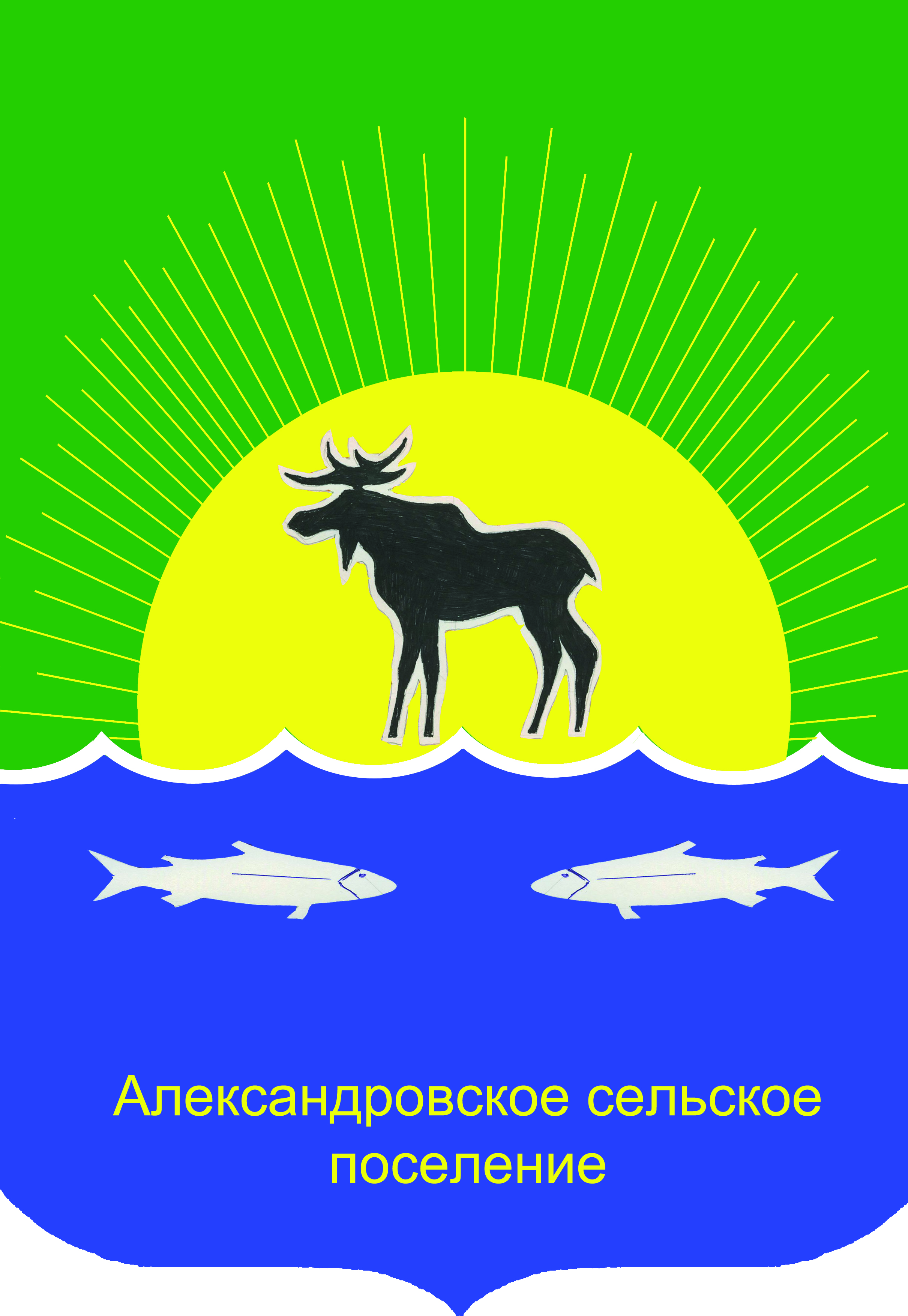 Совет Александровского сельского поселенияРЕШЕНИЕ24.12.2021 									         № 309-21-54пс. АлександровскоеО внесении изменений в решение Совета Александровского сельского поселения от 26 октября 2016 года № 304-16-53п «Об утверждении программы комплексного развития транспортной инфраструктуры на территории Александровского сельского поселения на 2016-2032 годы»Руководствуясь Федеральным законом от 6 октября 2003 №131-ФЗ «Об общих принципах организации местного самоуправления в Российской Федерации», Уставом муниципального образования «Александровское сельское поселение», решением Совета поселения 24 ноября 2021 года № 239-20-42п «О внесении изменений в решение Совета от 25 декабря 2020 года № 239-20-42п «О бюджете муниципального образования «Александровское сельское поселение» на 2021 год плановый период 2022 и 2023 годов»,  в целях приведения объемов средств федерального, областного, районного и местного бюджетов отраженных в программе комплексного развития транспортной инфраструктуры на территории Александровского сельского поселения на 2016-2032 годы» в соответствие с выделенными ассигнованиями на реализацию программных мероприятий из бюджетов всех уровнейСовет Александровского сельского поселения РЕШИЛ:1. Внести в решение Совета Александровского сельского поселения от 26 октября 2016 года № 304-16-53п «Об утверждении программы комплексного развития транспортной инфраструктуры на территории Александровского сельского поселения на 2016-2032 годы» изменения изложив приложение к решению в редакции согласно приложению к настоящему решению.2.	Настоящее решение вступает в силу на следующий день после его официального опубликования (обнародования).Глава Александровского сельского поселения,исполняющий полномочия председателя СоветаАлександровского сельского поселения		   __________________      Д.В. ПьянковПриложение к решению                                                                                                     Совета Александровского сельского поселенияот 24.12.2021  № 309-21-54п1)  В паспорте программы, в строке «Объемы и источники финансового обеспечения программы» после слов «Общий объем финансирования программы составляет в 2016-2032 годах» цифры «137 418,744» заменить на цифры «139 893,206».2) Раздел  7 «Оценка объёмов и источников финансирования мероприятий (инвестиционных проектов) по проектированию, строительству, реконструкции объектов транспортной инфраструктуры предлагаемого к реализации варианта развития транспортной инфраструктуры», изложить в новой редакции:7.Оценка объёмов и источников финансирования мероприятий (инвестиционных проектов) по проектированию, строительству, реконструкции объектов транспортной инфраструктуры предлагаемого к реализации варианта развития транспортной инфраструктуры.ПОЯСНИТЕЛЬНАЯ ЗАПИСКА К ПРОЕКТУ РЕШЕНИЯ от декабря 2021г.           Необходимость внесения изменений в программу комплексного развития транспортной инфраструктуры на территории Александровского сельского поселения на 2016-2032 годы, утвержденную решением Совета Александровского сельского поселения от 26.10.2016 № 304-16-53п, возникла в связи с изменениями объемов и источников финансирования мероприятий программы на 2019- 2022 годы.1.  В паспорте программы, в строке «Объемы и источники финансового обеспечения программы» после слов «Общий объем финансирования программы составляет в 2016-2032 годах» цифры ««137 418,744» заменить на цифры «139 893,206».2. Раздел 7 программы изложен в актуальной редакции; объемы ассигнований выделенных на исполнение программных мероприятий приведены в соответствие с решением Совета поселения от 21.04.2021 № 255-21-46п «О внесении изменений в решение Совета от 25.12.2020 № 239-20-42П «О бюджете муниципального образования Александровского сельского поселения на 2021 год плановый период 2022 и 2023 годов».а) добавить программное мероприятие № 21 «Оборудование и освещение автостоянки в районе МАОУ СОШ № 1 с.Александровское» с объёмом финансирования в 2021г из средств областного бюджета 164,150 тыс.руб.б) добавить программное мероприятие № 22 «Приобретение дополнительного оборудования для спец. техники» с объёмом финансирования в 2021г из средств бюджета района 1599,0 тыс.руб.в) добавить программное мероприятие № 23 «Устройство площадки под асфальтнобетонный завод из железнобетонных плит в с.Александровское Александровского района Томской области» с объёмом финансирования в 2021г из средств бюджета поселения  133,011 тыс.руб.г) добавить программное мероприятие № 24 «Выполнение топографической съёмки объекта: ул.Молодёжная, протяжённостью 780м» с объёмом финансирования в 2021г из средств бюджета поселения 78,3 тыс.руб.д) добавить программное мероприятие № 25 «Приобретение трактора» с объёмом финансирования в 2021г из средств бюджета поселения 500,0 тыс.руб. е) в графу «Итого по источникам финансирования» в графе «бюджет поселения» в столбце 2021г изменен объем финансирования с 5810,685 тыс.руб. на 6521,995 тыс.руб.; е) в графу «Итого по источникам финансирования» в графе «бюджет района» в столбце 2021г изменен объем финансирования с 4862,704 тыс.руб. на 6461,706 тыс.руб.; ж) в графу «Итого по источникам финансирования» в графе «областной бюджет» в столбце 2021г изменен объем финансирования с 8200,0 тыс.руб. на 8364,15 тыс.руб.; з) в графу «Итого» в столбце 2021г изменен объем финансирования с 18 873,39 тыс.руб. на 21 347,852 тыс.руб..Наименование мероприятияФинансовые потребности, тыс.руб.Финансовые потребности, тыс.руб.Финансовые потребности, тыс.руб.Финансовые потребности, тыс.руб.Финансовые потребности, тыс.руб.Финансовые потребности, тыс.руб.Финансовые потребности, тыс.руб.Финансовые потребности, тыс.руб.Финансовые потребности, тыс.руб.Финансовые потребности, тыс.руб.Наименование мероприятия2016 год2017 год2018 год2019 год2020 год2021 год2022 год2023 год2024 год2025-2032годы1     Диагностика и паспортизация автомобильных дорогБюджет поселения00,000,000,000,000,000,001     Диагностика и паспортизация автомобильных дорогБюджет района1000,01     Диагностика и паспортизация автомобильных дорогОбластной бюджет1     Диагностика и паспортизация автомобильных дорогФедеральный бюджет2Размещение дорожных знаков и указателей на улицах поселенияБюджет поселения00,000,000,000,0094,7162Размещение дорожных знаков и указателей на улицах поселенияБюджет района2Размещение дорожных знаков и указателей на улицах поселенияОбластной бюджет2Размещение дорожных знаков и указателей на улицах поселенияФедеральный бюджет3Ремонт дорог муниципального назначенияБюджет поселения0623,189600,0600,0400,0800,00006000,03Ремонт дорог муниципального назначенияБюджет района03Ремонт дорог муниципального назначенияОбластной бюджет03Ремонт дорог муниципального назначенияФедеральный бюджет3.1Капитальный и текущий ремонт автомобильных дорог и инженерных сооружений на них в границах муниципальных районов и поселенийБюджет поселения700,01215,8260,0309,1943.1Капитальный и текущий ремонт автомобильных дорог и инженерных сооружений на них в границах муниципальных районов и поселенийБюджет района2853,982302,9693396,1473210,7201862,7063672.04053.03.1Капитальный и текущий ремонт автомобильных дорог и инженерных сооружений на них в границах муниципальных районов и поселенийОбластной бюджет4728,88024,09002,9360,000,000,003.1Капитальный и текущий ремонт автомобильных дорог и инженерных сооружений на них в границах муниципальных районов и поселенийФедеральный бюджет3.2.Капитальный ремонт и (или) ремонт автомобильных дорог общего пользования местного значения в рамках ГП «Развитие транспортной системы в Томской области»Областной бюджет8200,08200,04Содержание дорог муниципального назначенияБюджет поселения03200,03200,03200,04000,04232,7704200,02200,00360004Содержание дорог муниципального назначенияБюджет района4Содержание дорог муниципального назначенияОбластной бюджет4Содержание дорог муниципального назначенияФедеральный бюджет8Устройство ледовой переправы д.ЛариноБюджет поселения97,750100,0100,0100,0100,0100,00.000.009Разметка автомобильной дороги по маршруту автобуса в с.АлександровскомБюджет поселения160,0160,0174,251328,44000010Проверка достоверности определения сметной стоимости по объекту: ремонт участка автомобильной дороги по ул.Партизанской в с.Александровское, Александровского района Томской областиБюджет поселения0,7211Проверка достоверности определения сметной стоимости по объекту: ремонт участка автомобильной дороги по улице Советской в с.Александровское, Александровского района Томской областиБюджет поселения13,28012Оказание услуг по проведению проверки достоверности определения сметной стоимости объекта: ремонт участков автомобильной дороги.Бюджет поселения26,0430,2403,2800.0013Разработка проектно-сметной документации на ремонт автомобильной дороги по ул. Лебедева в с. Александровское Александровского района Томской областиБюджет поселения299,9814Разработка проектно-сметной документации на ремонт тротуара вдоль автомобильной дороги по ул. Лебедева в с.Александровское Александровского района Томской областиБюджет поселения298,9915Выполнение работ по топографической съемке объекта: ремонт автомобильной дороги по ул. Лебедева в с.Александровское Александровского района Томской области от перекрестка ул.Толпарова до перекрестка ул.ЗасаймочнаяБюджет поселения99,5016Транспортные услуги (отсыпка дорог)Бюджет поселения32,3217Обустройство заездного кармана по ул.Советская с переносом автобусной остановки1150,018Проведение лабораторных испытаний качества асфальтобетонного покрытия24,030,000.000.000.0019Cтроительство автостоянки по адресу: Томская область, Александровский район, с.Александровское, ул.СоветскаяБюджет район2000,020Видеофиксация на объекте:Капитальный ремонт автомобильной дороги по улице Лебедева в с.АлександровскоеБюджет поселения7,00.0021Оборудование и освещение автостоянки  районе МАОУ СОШ № 1 с.АлександровскоеОбластной бюджет164,15022Приобретение дополнительного оборудования для спец.техникиБюджета района1599,023Устройство площадки под асфальтобетонный завод из железобетонных плит в с.Александровское Александровского района Томской областиБюджет поселения133,01124Выполнение топографической съёмки объекта: ул.Молодёжная, протяжённостью 780м.Бюджет поселения78,325Приобретение трактораБюджет поселения500,02016201720182019202020212022202320242024-2032Итого по источникам финансированияБюджет поселения03920,9394774,06032,6564728,4916521,9954200.02200.0042094,716Итого по источникам финансированияБюджет района02853,982302,9693396,1474360,726461,7063672.04053.0Итого по источникам финансированияОбластной бюджет04728,88024,09002,9368200,08364,150,00Итого по источникам финансированияФедеральный бюджет0ИТОГО011503,71915100,96918431,73917289,21121 347,8527872.06253.0042094,716